Схема расположения земельного участка, в отношении которого подготовлен проект решения о предоставлении разрешения на условно разрешенный вид использования земельного участка с кадастровым номером 37:24:010201:38 площадью 881 кв.м, расположенного по адресу: Ивановская область, город Иваново, улица Постышева, дом 18, «обслуживание жилой застройки (магазины)» (код вида 2.7)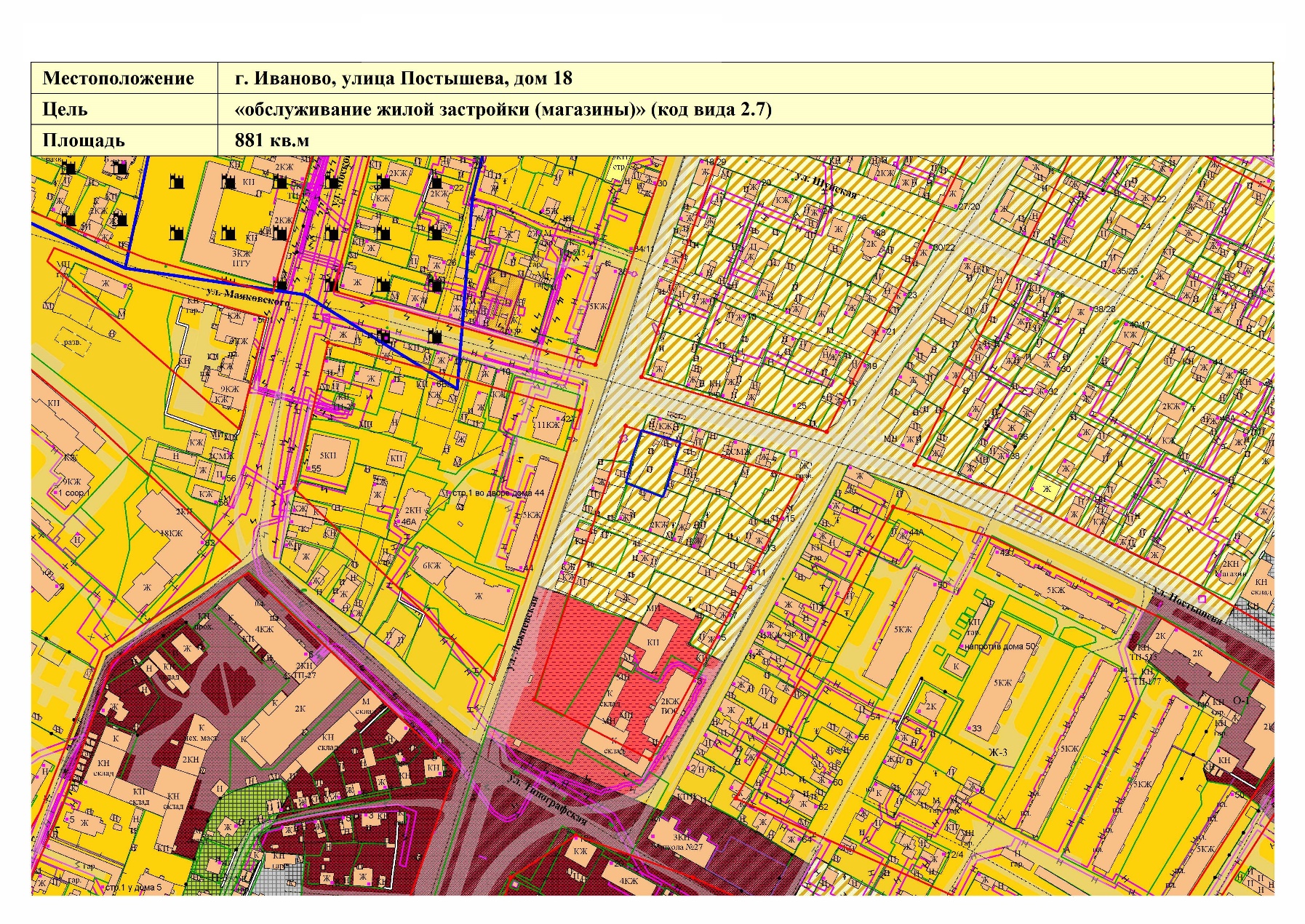 